Faculty Senate Meeting held via MS Teams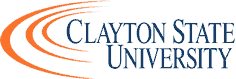 August 16, 2021, Started at 11:03am EDT.Senators in attendance: Ann Showalter, Ayuk E. A., Brian Hunt, David Williams (Chair), Deborah Gritzmacher, Eric Bridges, Erin Nagel, Joshua Kitchens, Kendolyn Smith (Vice Chair), Larry Menter (Secretary), Laura Herndon, Mark Watson, MeriBeth Stegall, Rebecca Morgan, and Sharon White.Non-Senators in attendance: Ramon Stuart (President), Alan Xie, Anthony Hannah, Antoinette Miller, Arianne Adams, Bruce Blair, Bryan Robinson, Carol White, Christopher Kodani, Dmitriy Beznosko, Erica Dotson, Feechi Hall, Gail Barnes, Hae Ryong Chung, Kayla Stanford, Keith Miller, Kevin Demmitt, Khamis Bilbeisi, Kimberly Johnson, Joie Hain, Melanie Poudevigne, Michael Sitvarin, Naquilla Thomas, Reza Kheirandish, Robert Pfeiffer, Robert Ryan, Samuel Maddox, Shuju Bai, Stacey Reynolds, Thomas McIlwain, and Vivian Padin-Irizarry.There was a quorum present.Discussion: Listening Session with President Stuart on Aug-30 (10:30A-12:00P) – President Stuart chatted with the Faculty Senate about his vision of “Provost” centered administration.  Questions forwarded from Dave for structure of discussion.  Issues to raise beyond the set questions:Processes regarding business and operations.Are we doing the right thing?  Opportunities?Discussion: Issues for Senate considerationFuture Handbook and Bylaws RevisionCOVID response of the Board of Regents - Mask and Vaccine Mandates Issue?Board Policy developing on Post-Tenure ReviewAAUP Rep. Carol White also mentioned academic freedom issues and potential legislation.Other Issues: Student Affairs Committee will be meeting soon and electing a new chair from Chris Kodani who is term limited.  Other committees will be meeting and setting chairs shortly as well.Listening Session is going to be hybrid.The Chair declared the meeting adjourned at 11:56pm EDT.Minutes Recorded by Larry Menter, Secretary